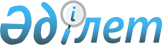 О внесении изменений в некоторые решения Правительства Республики КазахстанПостановление Правительства Республики Казахстан от 12 ноября 1999 года N 1695



      Правительство Республики Казахстан постановляет: 



      1. Внести в некоторые решения Правительства Республики Казахстан следующие изменения: 



      1) 


(Подпункт 1) утратил силу - постановлением Правительства РК от 28 октября 2004 г. 


 N 1120 


 )





      2) 


(Подпункт 2) утратил силу - постановлением Правительства РК от 14 апреля 2001 г. N 494


 
 P010494_ 
 


)


 



      2. Настоящее постановление вступает в силу со дня подписания. 


     

Премьер-Министр




     Республики Казахстан


					© 2012. РГП на ПХВ «Институт законодательства и правовой информации Республики Казахстан» Министерства юстиции Республики Казахстан
				